МАГИСТРАТУРИ, СТИПЕНДИИ, СТАЖОВЕСтипендии на германската служба за академичен обмен DAAD за 2015/2016 Германската служба за академичен обмен DAAD предоставя стипендии за български студенти, докторанти, млади учени и групи студенти за обучение или научен престой във Федерална република Германия за предстоящата академична 2015/2016 г.Подробна информация, включваща списък със стипендиите, условия, срокове и необходими документи за кандидатстване, може да бъде намерена на интернет страницата на Международната фондация „Св. Св. Кирил и Методий“ в София: www.cmfnd.org. Подборът на стипендиантите ще се извършва под ръководството на Посолството в сътрудничество с фондация „Св. Св. Кирил и Методий“ и с участието на независими експерти от България и Германия.Стипендиите ще бъдат връчени на официална церемония в сградата на Посолството през месец май 2015 г.За повече информация:Г-жа Мила Ташева тел: 846-7221e-mail: daad@cmfnd.orgСтипендии за студенти и учени на Австрийското федерално министерство на науката, изследователската дейност и икономиката за учебната 2015/2016 г.Австрийското Федерално министерство на науката, изследователската дейност и икономиката предоставя стипендии за студенти, завършили висше образование, и учени през учебната 2015/2016 г.За стипендиите Франц Верфел и Рихард Плашка в бъдеще ще има две дати за подаване на документи – 1 март и 15 септември. Стипендия Ернст Мах обхваща три програми:Ернст Мах в целия свят;Ернст Мах за висши училища;Ернст Мах – Postdoc.Подробна информация за отделните стипендии и техният размер може да бъдат намерени на интернет страницата www.grants.at (на немски и английски език). Кандидатстването за стипендия през учебната 2015/2016 г. задължително и без изключения става по електронен път (www.scholarship.at).Ernst Mach Grant - worldwideArea of study or research:Natural SciencesTechnical SciencesHuman Medicine, Health SciencesAgricultural SciencesSocial SciencesHumanitiesArtsType of grant: semester and/or one-year grants, research grants.Target group: postgraduates, PhD holders, post docs.Funding organisation: OeAD-GmbH/ICM on behalf of and financed by the Austrian Federal Ministry of Science, Research and Economy (BMWFW).Duration: 1 to 9 monthsGrant benefit paid:1) Monthly grant ratea) for graduates: 940 EURb) for graduates with a PhD degree: 1,040 EUR2) Accident and health insurance, accommodation a) If necessary, the OeAD-GmbH will take out an accident and health insurance on behalf of the grant recipient. b) The OeAD-GmbH will endeavour to provide accommodation (student hall of residence or flat) for recipients of grants who wish to get accommodation arranged by the OeAD. Monthly costs: 220 to 470 EUR (depending on how much comfort the recipients of grants want). An administration fee of 18 EUR per month is payable to the OeAD-GmbH for arranging accommodation. The costs for insurance and accommodation have to be paid out of the grant by the recipient of the grant. 3) Recipients of grants are exempted from paying tuition fees. 4) Recipients of grants from non-European developing countries will also receive a travel costs subsidy of 730 EUR maximum.Where to apply: online at www.scholarships.at only 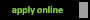 Advice on how to apply:Eligible for application are:a) postgraduates pursuing a doctoral/PhD programme outside Austria;b) postgraduates and post-docs wishing to pursue research in Austria with a view to an academic career and who completed their studies (at a university outside Austria) after September 30th, 2013;c) post-docs who are working as lecturers at a university outside Austria.(Applicants under a) have to prove that they pursue doctoral/PhD studies, applicants under c) have to prove that they are employed by a university.)Applicants must not have studied/pursued research/pursued acdemic work in Austria in the last six months before taking up the grant.Maximum age: 35 years (born on or after Oct. 1st, 1979).Good knowledge of German, particularly in the respective subject area, is a prerequisite. For projects to be carried out in English a good knowledge of English in the respective subject area is required. The scholarship will only be granted for projects that can be completed within the scholarship period (max. 9 months). The following documents have to be uploaded with the online application at www.scholarships.at:• Two letters of recommendation by university lecturers (for these letters of recommendation no specific form is required; they must contain the letterhead, date and signature of the person recommending the applicant and the stamp of the university / department and must be no older than six months at the time of application.)• Consent of a lecturer at the Austrian target university to supervise the applicant academically• Scan of your passport (page with the name and photo)• Scan of your university graduation certificate of your diploma, master, PhD or doctoral studiesDetails see: www.oead.at/scholarship-conditionsContact at the OeAD-GmbH: Mr. Michael Schedl (e-mail: michael.schedl@oead.at) http://www.oead.at/Closing date for applications: 01. 03. 2015 for the academic year 2015/16.Национална стипендиантска програма „За жените в науката“ В стипендиантската програма за 2014 – 2015 г. могат да вземат участие жени от цяла България на възраст до 35 години, които учат по докторски програми или вече имат докторска степен и се занимават с научни изследвания в сферата на естествените науки, Три стипендии, по 5000 евро всяка, ще бъдат присъдени на жени учени с цел да подпомогнат тяхната изследователска работа в България и да ги поощрят да продължат своята академична кариера.Кандидатите могат да изтеглят формуляра за участие от уебсайта на програмата www.zajenitevnaukata.bg и да изпратят необходимите документи по пощата  в Националната комисия за UNSECO в България или на имейл адрес: snishkova@mfa.government.bg.  Програмата се провежда за пети пореден път с партньорството на Националната комисия на  UNESCO в България, Софийския университет „Св. Климент Охридски“ и L’Oréal България.За първи път тази година един от стипендиантите ще има възможността да участва в новата и наскоро стартирала международна програма – International Rising Talents, която избира най-добрите учени сред победителите в националните и регионалните стипендиантски програми от съответната година. 15 международни гранта ще бъдат раздадени на 15 избрани учени от целия свят.„Националната стипендиантска програма „За жените в нуката“ обръща внимание на научните постижения и окуражава българските таланти вече пет години. По този начин ние се стремим да създадем „континуум от постижения“ на млади и обещаващи жени учени, които впоследствие се превръщат в световноизвестни научни изследователи“, сподели Бриджит Стрелър, генерален мениджър на L’Oréal България.„Всяка година, откакто програмата „За жените в науката“ е въведена в България, се запознаваме с нейното научно общество и се гордеем с него. Ето защо очакваме с нетърпение новите кандидатури на жени учени от цялата страна“, каза Марина Донска, генерален секретар на Националната комисия за UNESCO в България.Кандидатурите ще се оценяват от високопрофесионално жури, състоящо се от водещи специалисти от Софийския университет „Св. Климент Охридски“ и представители на партньорите в проекта. Лауреатите от стипендиантската програма за 2014 – 2015 г. ще бъдат обявени на официална церемония, която ще се проведе през 2015 г. в София.Желаещите да участват могат да получат допълнителна информация за процедурата за кандидатстване и да свалят необходимите документи от следните уебсайтове:  www.zajenitevnaukata.bg  и www.unesco-bg.org.  Краен срок: 15 декември 2014 г.Европейският университетски център обяви прием за докторантиЕвропейският университетски център обяви прием за академично обучение на докторанти. Докторантските програми се предагат в следните департаменти:Съврменна история и цивилизация;Икономика;Право;Политически и социални науки.Програмите са от една до три години. Кандидатите трябва да имат адекватни познания по два официални езика на ЕС. Те трябва да предложат специфични проекти за тези в рамките на областите, покривани от Европейския университетски център.Повече информация може да бъде намерена на сайта на центъра. Краен срок: 31 януари 2015Study in Bavaria: Scholarships for graduates from Central, Eastern and Southeastern EuropeThe Bavarian State Ministry for Education, Science and the Arts will sponsor scholarships for the academic year 2015/16. Graduates from Bulgaria, Croatia, Czech Republic, Hungary, Poland, Romania, Russia, Serbia, Slovakia and Ukraine are eligible to apply. The scholarships are meant to finance doctoral or postgraduate studies at Bavarian universities. One year scholarships can be extended twice for up to 3 years. The scholarship is paid out monthly (700 €) and amounts to 8.400 € per year. Students with children or an unemployed partner and at least one child receive 860 € per month, which amounts to 10.320 € per year. Candidates should send their documents to the address specified in the important advice.The objective of the annual scholarship program is to support scientific cooperation and academic exchange between Bavaria and Central-, Eastern- and Southeastern Europe.More informationDeadline for first time applications: 1st December 2014 (date of receipt!)Банка Пиреос България набира кандидати за зимна стажантска програмаБанка Пиреос България обяви, че стартира зимна стажантска програма, за която ще набира кандидати през цялата учебна година. В нея могат да се включат студенти в последен курс от тяхното обучение. Стажовете ще бъдат платени, с продължителност от шест месеца и възможност за подписване на трудов договор след изтичане на програмата, съобщиха още от банката.Одобрените стажанти ще имат възможност да придобият практически опит с обслужване на клиенти, кредитни операции и администриране в различни направления. Изискванията са да имат средно специално или висше образование, да владеят добре анлийски език и да имат добра компютърна грамотност. Желаещите да участват могат да кандидатстват през сайта на институцията или като изпратят актуална снимка и мотивационно писмо до Банка Пиреос България, дирекция "Човешки ресурси", София 1784, бул. "Цариградско шосе", сграда Е, ет. 8, или на имейл адрес: jobs@piraeusbank.bg.Краен срок: текущСтаж в Европейския център за превенция и контрол на заразитеЕвропейския център за превенция и контрол на заразите (ЕЦПК) (European Center for Disease Prevention and Control - ECDC) организира стажове веднъж годишно.Всеки стаж е платен и е с продължителност между 3 и 9 месеца. ЕЦПК е агенция към ЕС, която цели засилването на предпазните мерки в Европа срещу заразни заболявания. Основните цели на агенцията са да предоставя на скоро завършилите университета младежи уникален опит в ЕЦПК, както и да помогне на мледите хора да придобият практически опит чрез ежедневната си работа. Програмата търси кандидати в следните области: клинични инфекциозни заболявания, социални науки, медицинска информатика, научна и рискова комуникация, както и други свързани области.Изисквания за кандидатстванеКандидатите трябва да:са от държава членка на Европейския съюз или са от Исландия, Лихтенщайн, Норвегияса завършилия пълния цикъл на обучение за висше образование (университетско образование) и да са получили своята дипломазнаят добре езика на който се работи – английски език. Познанията по друг език са предимствоне са участвали друг път в програма или стаж в която и да е от европейските институциине са назначени на работа в никоя от европейските институции. ЕЦПК плаща месечна стипендия от 1445,15 евро нето, както и покрива пътни разходи за отиване и връщане към и от мястото в държавата, където ще се провежда стажа.Краен срок за кандидатстване: 31 януари (всяка година).Платен стаж в Световната търговска организацияВсяка година Секретариатът на Световната търговска организация (СТО) предлага стаж за студенти в магистърски и докторски програми, които искат да придобият практически опит и по-задълбочени познания за многостранната търговска система.Програмата е целогодишна и няма начален и краен срок за кандидатстване. Стажът е с продължителност до 24 седмици и се провежда в Женева, Швейцария. Стажантите трябва сами да поемат разходите си за път до и от Женева и тези за здравна застраховка.Кандидатите трябва да са на възраст между 21 и 30 години, граждани на държава членка на СТО, сред които е и България, както и да имат бакалавърска степен в подходяща дисциплина. Подробна информация може да откриете на интернет страницата на Световната търговска организация.Краен срок: текущ"Интерпол" организира платени стажовеВсяка година "Интерпол" организира ежегодно платени стажове за студенти или завършили висше образование в област, близка до дейността на организацията. Продължителността им е от 2 до 11 месеца, а мястото на провеждане е седалището на "Интерпол" в Лион, Франция или някое от регионалните бюра.Стажантите имат възможност да работят в отделите по човешки ресурси, преводи, финанси, комуникации, организиране на конференции, правен отдел, информационни технологии или провеждане на обучения и мениджмънт.Необходимо е отлично владеене на английски език, а познанията по друг официален език на организацията - френски, арабски или испански, са предимство.Месечното заплащане е в размер на 550 евро. Стажантите сами поемат пътните си разходи. Документи се приемат целогодишно. Допълнителна информация можете да намерите на официалната страница на "Интерпол".Краен срок: текущКонкурс за младежка практика в Европейския парламентЕвропейският парламент предлага възможност за обучителна практика на млади хора със завършено средно образование. С предимство са кандидатите, от които задължително се изисква завършен стаж като част от обучението.Практиките са за период от един до четири месеца с възможност за изключения.Общи изисквания:гражданство от държава членка на ЕС или страна кандидат;навършени 18 години в деня на започването на стажа;отлично владеене на един от официалните езици на ЕС и добро владеене на други два;кандидатът да не е одобрен за друг (платен или неплатен) стаж и да не е служител в друга институция на ЕС;стажът да бъде изискване или част от висшето образование във ВУЗ или университет или задължително условие за достъп до професионална позиция и др.Ограничен брой граждани от трети страни могат да бъдат одобрени за стажа в Европейския парламент.Постоянните годишни крайни срокове са:За незадължителни стажове:1 февруари (за стажове, започващи на 1 май)1 юни (за стажове, започващи на 1 септември)За задължителни стажове:1 февруари (за стажове, започващи между 1 май – 31 август)1 юни (за стажове, започващи между 1 септември – 31 декември)Повече информация на уебсайта на Европейския парламент.ПРОГРАМИ2. Call for nanotechnologies, advanced materials and production (H2020-NMP-CSA- 2015)Topics covered with this call: NMP-32-2015: Societal engagement on responsible nanotechnology NMP-38-2015: Presidency events Type of action: Coordination and Support actions One legal entity established in a MS or AC. Deadline: 26 March 2015, 17.00 Brussels local time Making Science Education and Careers Attractive for Young People (HORIZON 2020) The following call is available: Call for making science education and careers attractive for young people (H2020-SEAC-2015-1) Indicative budget earmarked under this call for proposals is at 10 400 000 EURTopics covered with this call: SEAC-1-2015: Innovative ways to make science education and scientific careers attractive to young people SEAC-4-2015: EURAXESS outreach activities Type of action: Research and Innovation Action, Coordination and support Action Three legal entities. Each of the three shall be established in a different MS of AC. All three legal entities shal be independent of each other. For Coordination and Support Action: One legal entity established in a MS or AC.Deadline: 16 September 2015, 17.00 Brussels local timeHorizon 2020: Calls for proposals for 'Research Infrastructures'Research infrastructures are facilities, resources and services that are used by the research communities to conduct research and foster innovation in their fields. Where relevant, they may be used beyond research, e.g. for education or public services. They include: major scientific equipment (or sets of instruments); knowledge-based resources such as collections, archives or scientific data; e-infrastructures, such as data and computing systems and communication networks; and any other infrastructure of a unique nature essential to achieve excellence in research and innovation. Such infrastructures may be 'single-sited', 'virtual' or 'distributed'. Activities funded under this part foster the innovation potential of research infrastructures, for example by reinforcing partnerships with industry, transfer of knowledge and other dissemination activities, use of research infrastructures by industrial researchers, and involvement of industrial associations in consortia or in advisory bodies. Research Infrastructure activities also contribute to widening participation to the programme by supporting the development of Regional Partner Facilities in ESFRI projects and integrating activities. The use of European Structural and Investment Funds to build capacities and infrastructures at national and regional level in line with the relevant smart specialisation strategy is encouraged (further information can be found in section "Specific features for Research Infrastructures"). The Research Infrastructures Work Programme foresees actions to provide support services for the implementation of the Open Research Data Pilot. Further information on the Open Research Data Pilot is made available on the Participant Portal. To see the official call announcements, please consult:E-Infrastructures E-Infrastructures Support to Innovation, Human Resources, Policy and International Cooperation Support to Innovation, Human Resources, Policy and International CooperationSupport to Innovation, Human Resources, Policy and International Cooperation Integrating and Opening Research Infrastructures of European Interest Developing New World-Class Research Infrastructures Developing New World-Class Research InfrastructuresThe above mentioned calls have various dealines. For the deadlines please consult each specific call by clicking on it.„Хоризонт 2020”: Приоритет „Справяне с обществените предизвикателства”; Покана за конкурентна нисковъглеродна енергия; H2020-LCE-2014-1 Участници могат да бъдат всички юридически лица в държавите-членки на ЕС и асоциираните страни, и / или ако е уместно, да представляват партньорство на регионално, национално или международно равнище. Общият бюджет на процедурата  е 94 000 000 евро. Предложения могат да се подават по следните теми: LCE-02-2015: Развитие на технологиите от следващо поколение на електроенергия от възобновяеми източници и за отопление/охлаждане, (RIA). LCE-11-2015: Развитие на следващите поколение технологии за биогорива и устойчиви алтернативни горива, (RIA). LCE-15-2015: Разрешаването на декарбонизация на гориво на основата-сектора на производство на енергия и енергоемка индустрия чрез CCS, (RIA). LCE-17-2015: Високо гъвкави и ефективни централи, работещи с изкопаеми горива (RIA). Тип на действие: 1. Действия за научни изследвания и иновации (RIA). Минимум 3 юридически лица, регистрирани в 3 различни държави-членки или асоциирани страни. Трите ЮЛ трябва да бъдат независими едно от друго. Интензитет – 100%. Съвместни изследователски проекти. Обичайна продължителност 36-48 месеца и средна стойност на допринасяне от ЕК – 2-5 млн. евро. Краен срок: Втора фаза: 03 март 2015 г. 17:00:00 (брюкселско време) Хоризонт 2020: Отворени покани ПРИОРИТЕТ „ВИСОКИ ПОСТИЖЕНИЯ В НАУЧНАТА ОБЛАСТ”Поканите обхващат следното: Европейския съвет за научни изследвания, Бъдещи и нововъзникващи технологии, Действия Мари Склодовска-Кюри, Инфраструктури за научни изследвания Excellent Science Marie Sklodowska-Curie Innovative Training Networks (ITN) H2020-MSCA-ITN-2015; Deadlines: 13/01/2015; Opening Date: 02/09/2014; Excellent Science FET-Open - Novel ideas for radically new technologies - Research Projects; H2020-FETOPEN-2014-2015-RIA; Deadlines: 31/03/2015; Opening Date: 11/12/2013 ПРИОРИТЕТ „ВОДЕЩИ ПОЗИЦИИ В ПРОМИШЛЕНОСТТА”Поканите обхващат следните направления: Лидерство в базовите и промишлените технологии, Достъп до рисково финансиране и Иновации в МСП.Industrial Leadership Horizon 2020 dedicated SME Instrument - Phase 1 2014; H2020-SMEINST-1-2014; Deadlines: 17/12/2014; Opening Date: 03/03/2014 Industrial Leadership Horizon 2020 dedicated SME Instrument - Phase 2 2014; H2020-SMEINST-2-2014; Deadlines:17/12/2014; Opening Date: 03/03/2014 Industrial Leadership Capitalising the full potential of on-line collaboration; H2020-INNOSUP-2015-2; Deadlines: 10/03/2015; Opening Date: 11/12/2013; Industrial LeadershipEnhancing SME innovation capacity by providing better innovation support; H2020-INNOSUP-2015-3; Deadlines: 29/04/2015; Opening Date: 25/07/2014 Industrial Leadership Cluster facilitated projects for new industriel chains; H2020-INNOSUP-2015-1; Deadlines: 30/04/2015; Planned Opening Date: 25/07/2014 ПРИОРИТЕТ „СПРАВЯНЕ С ОБЩЕСТВЕНИТЕ ПРЕДИЗВИКАТЕЛСТВА” Поканите обхващат следните направления: Здравеопазване, демографски промени и благосъстояние, продоволствена сигурност, устойчиво земеделие и горско стопанство, мореплавателски, морски и вътрешноводния изследвания и биоикономика; Сигурна, чиста и ефективна енергия; Интелигентен, зелен и интегриран транспорт; Действия за климата, околната среда, ресурсната ефективност и суровините; Европа в един променящ се свят - приобщаващи, иновативни и отразяващи общества; Сигурни общества - защита на свободата и сигурността на Европа и нейните граждани. Societal Challenges Innovative, Sustainable and inclusive Bioeconomy; H2020-ISIB-2015-2; Deadlines: 03/02/2015; Opening Date: 25/07/2014; Societal Challenges Sustainable Food Security; H2020-SFS-2015-2; Deadlines: 03/02/2015; Opening Date: 25/07/2014; Societal Challenges Blue Growth: Unlocking the potential of Seas and Oceans; H2020-BG-2015-2; Deadlines: 03/02/2015; Opening Date: 25/07/2014; Societal Challenges Health Co-ordination Activities; H2020-HCO-2015; Deadlines: 24/02/2015; Opening Date: 30/07/2014; Societal Challenges Personalising health and care; H2020-PHC-2015-single-stage_RTD; Deadlines: 24/02/2015; Opening Date: 30/07/2014; Societal Challenges Personalising health and care; H2020-PHC-2015-single-stage; Deadlines: 21/04/2015; Opening Date: 30/07/2014; Societal Challenges Innovative, Sustainable and inclusive Bioeconomy; H2020-ISIB-2015-1; Deadlines: 11/06/2015; Opening Date: 25/07/2014; Societal Challenges Sustainable Food Security; H2020-SFS-2015-1; Deadlines: 11/06/2015; Opening Date: 25/07/2014; Societal Challenges Blue Growth: Unlocking the potential of Seas and Oceans; H2020-BG-2015-1; Deadlines: 11/06/2015; Planned Opening Date: 25/07/2014 РАБОТНА ПРОГРАМА „РАЗПРОСТРАНЕНИЕ НА ВЪРХОВИТЕ НАУЧНИ ПОСТИЖЕНИЯ И РАЗШИРЯВАНЕ НА УЧАСТИЕТО”Поканата обхваща следното направление: Spreading excellence and widening participation Call for Twinning; H2020-TWINN-2015; Deadlines: 07/05/2015; Planned Opening Date: 02/07/2014 All open R&D Calls HORIZON 2020Покана за набиране на проектни предложения по фонда за двустранни отношения на национално ниво Националното координационно звено в качеството си на Оператор по Фонда за двустранни отношения на национално ниво по ФМ на ЕИП и НФМ 2009-2014 обявява покана за набиране на предложения в следните две тематични области: Обмяна на знания и добри практики в борбата срещу наркотиците и организираната престъпност, деца и младежи в риск (приоритет 1); Популяризиране на европейските ценности и по-специално изучаването на история в мултикултурно общество (приоритет 2). СУМА НА ФИНАНСИРАНЕ: Минимална обща стойност на безвъзмездната финансова помощ: 5 000 EUR. Максимална обща сума на безвъзмездната финансова помощ: 30 000 евро Безвъзмездни средства от FBRNL може да бъде до 100% от общите допустими разходи по проекта. Проектите трябва да бъдат реализирани в период от време с продължителност до 12 месеца. БЕНЕФИЦИЕНТИ: Министерства и други държавни институции, които отговарят за прилагането на националните политики в областта на двете тематични области; Основни и средни училища, университети и изследователски организации; Местните и регионалните власти; Нестопански организации, регистрирани по нетърговски Закона за юридическите лица Срок за подаване на проекти: 15 декември 2014 Програма: „Америка за България”Програмата финансира дейности в следните области: Изкуство и култура; Земеделие и околна среда; Гражданско общество и демократични институции; Социална сфера; Образование и библиотеки; Археология и културен туризъм. Сумата на финансиране зависи от проектните дейности. БЕНЕФИЦИЕНТИ: Юридически лица от Р. България Образование и библиотекиВ работата си с българските училища, университети и библиотеки Фондация „Америка за България“ се стреми да продължава най-добрите традиции на българското образование. Фондацията подкрепя основно програми, които изграждат бъдещите бизнес лидери на страната като движещата сила за развитието на частния сектор. Фондацията финансира също проекти за модернизиране на българските академични библиотеки и свързването им с библиотечни мрежи по света. Археология и културен туризъмПрограмата подкрепя археологически проекти в България, които привличат повече местни и чуждестранни посетители, заинтересовани от богатите археологически съкровища на страната. Oтпускането на грантове предвижда съвместно планиране между Фондация „Америка за България” и бъдещите получатели на грантове. Фондацията съветва кандидатите за грант да не попълват формуляра за кандидатстване, а да изпратят кратко писмо, не по-дълго от две страници, което представя тяхната организация, намеренията, целите и продължителността на проекта, както и общата сума на необходимото финансиране. За улеснение се препоръчва електронният формуляр "Запитване", който се намира на посочената страница: http://www.americaforbulgaria.org/application Запитвания и предложения се разглеждат и одобряват целогодишно. Ако след разглеждане на подаденото „Запитване“ становището е положително, съответният програмен директор ще се свърже с кандидатите, за да обсъди по-подробно представените от тях идеи и да им съдейства за оформяне на цялостно предложение. Кандидатите могат да очакват да получат отговор в рамките на 1 месец дали техните проектни идеи ще бъдат придвижени по-нататък. Ако се прецени, че предложението може да бъде развито в цялостен проект, то процесът на неговото одобрение, който включва проучване, срещи, посещения на място, преговори, юридически анализ и представяне за одобрение, обикновено отнема един месец, но може да продължи и по-дълго. Моля, изпращайте Вашите писма, по електронен път, на applications@americaforbulgaria.org. Краен срок: текущ Програма: Европейска младежка фондация, Приоритет: Младежки проекти, Проект: Пилотни проекти (Категория Д), проведени в рамките на срещи между млади хора и други дейности като документиране, изследване и публикации БЕНЕФИЦИЕНТИ: международна неправителствена младежка организация или мрежа; национална или местна неправителствена младежка организация или мрежа; неправителствени структури, включени в младежка работа. ОПИСАНИЕ: Категория Д са пилотни проекти, допринасящи за следните приоритетни оси на младежката политика на Съвета на Европа: подпомагане на младите хора, особено тези в неравностойно положение, да посрещнат предизвикателствата, които са пред тях и същевременно да се стремят към собствени цели; окуражаване на нови форми на младежко участие и организация; допринасяне за социалното сближаване и в частност превенция на изключването на младите хора и превенция на феномените, които специфично въздействат върху младите хора; да адаптира и създава програми и структури за промените в обществото. Допустимите проекти трябва: да имат младежки дейности, които са подготвени, проведени и управлявани от местни, регионални или национални неправителствени организации и включват млади хора под 30-годишна възраст; да имат подход, поощряващ участието на целевите групи от създаването на концепцията до оценяването; да имат европейско измерение чрез включване на повече от една държава, имайки предвид европейския контекст; да имат иновативни дейности от гледна точка на методологията за целевата група и/или организационния орган; да допринасят за младежкото участие; да следват главните принципи на неформалното образоваие на работата на младежкия сектор на Съвета на Европа, включително междукултурно обучение и да имат методи за поощряване участието и употребата на достъпните образователни материали и източници. Категория Д – ОПЧКатегория Д – ОПЧ са пилотни проекти, фокусиращи се по-специално върху обучението по правата на човека и са част от посвещаването на младежкия сектор на Съвета на Европа в развиването на съзнателност, умения и действия за и чрез човешките права. За да са допустими проектите трябва: да са директно свързани с обучението по права на човека с млади хора и проблемите, свързани с човешки права, които засягат младите хора, включително като задължителен елемент на проекта (в смисъла на съдържание, цели и процес); да имат ясна образователна функция или функция за повишаване на осведомеността; да засягат главно участници или целеви групи под 30-годишна възраст; да имат подход поощряващ участието на целевите групи от създаването на концепцията до оценяването; да включват междукултурното образование в образователния си подход; да имат иновативен характер в техния социален контекст (от гледна точка на методология, целеви групи и т.н.); да са отворени към други партньори и да предвиждат употребата на образователни ресурси, разработени в рамките на младежкия сектор на Съвета на Европа (напр. Компас и др.); да зачитат основните образователни принципи на младежкия сектор на Съвета на Европа. Сумата на финансиране достига до 7, 600 EURУчастниците в младежките срещи трябва да са предимно младежи. Дори участниците да са младежки лидери, най-малко 75% от тях трябва да са под 30-годишна възраст.Краен срок: текущ (заявленията трябва да са подадат в секретариата на Европейската младежка фондация поне три месеца преди стартиране на дейността) Конкурс за проекти по програма Pro HelvetiaАко искате да поканите за участие във ваше събитие признати или изгряващи артисти от Швейцария, или пък да си партнирате с швейцарски организации, можете да се обърнете към програмата Pro Helvetia. Информацията е на платформата за културен мениджмънт Let's play culture. Инициативата включва следните дисциплини:Визуални изкустваАкцентът е върху съвременните изкуства и по конкретно изобразителните изкуства, дизайна, фотографията и медийното изкуство. В областта на архитектурата, кандидатури се разглеждат за изложби, публикации и проекти за обмяна на опит.МузикаПрограмата подкрепя: съвременната швейцарска музика, както по отношение на нейното създаване, така и в дейности, свързани с нейното популяризиране; проекти, които са свързани със създаването на нова музика, с популяризирането на музиката сред публиката, с популяризирането й както в рамките на Швейцария, така и навън.Литература и обществоПрограмата подкрепя: проекти в областта на литературата, свързани със създаването на литературни творби и с популяризирането на швейцарската литература сред публиката; проекти, които допринасят за културния обмен в Швейцария и извън страната; работи на артисти, които са признати на национално ниво, или са обещаващи таланти.ТеатърПрограмата подкрепя: проекти, свързани със създаването на нови спектакли; с увеличаване на публиката, които допринасят за културния обмен в Швейцария и навън.ТанцПрограмата подкрепя: проекти, свързани със създаването на хореографски творби; проекти, които популяризират танца сред публиката; които допринасят за културния обмен в Швейцария, или разпространяват швейцарското танцово изкуство по света. Акцент се поставя на проекти, свързани с турове на швейцарски танцови компании в рамките на страната и навън.Интер- и мултидисциплинарни проектиЗа проекти с бюджет до 25 000 швейцарски франка може да се кандидатства по всяко време на годината и минимум осем седмици преди събитието.За проекти с по-голям бюджет, сроковете са 1 юни, 1 септември и 1 декември всяка година. Допълнителна информация може да откриете на страницата на инициативата.Фонд за стипендии на Европейското икономическо пространствоМярка "Подготвителни визити"Общ бюджет: 65 000 евроРазмер на безвъзмездната помощ: До 4000 евро за визитаКакви дейности се финансират:Краткосрочни мобилности на представители на висши училища и научни организации, с които се цели: създаване на контакти между институциите, подготовка и подписване на двустранни/многостранни споразумения за сътрудничество; подкрепа и развиване на съществуващи междуинституционални контакти; подготовка и планиране на съвместни проекти по другите мерки на програмата и по ФМ на ЕИП като цяло.Кой може да кандидатства:Акредитирани висши училища и официално признати научни организации от България и от страните донори или предприятия или социални партньори от Норвегия, Исландия или Лихтенщайн, които си сътрудничат с висши училища и научни организации, частни и публични институции, вкл. организации с нестопанска цел и неправителствени организации. Допълнителна информация: http://eeagrants.orgКраен срок за кандидатстване: 28.11.2014 гЕразъм+ търси проекти за сътрудничество с гражданското обществоЕвропейската комисия обяви покана по програма "Еразъм+" за сътрудничество с гражданското общество в областта на образованието, обучението и младежта.В тази рамка настоящата покана за представяне на предложения ще предостави финансиране по следните две партиди: 1. Сътрудничество с гражданското общество в областта на образованието и обучението ; 2 . Сътрудничество с гражданското общество в областта на младежта.Целта на настоящата покана е да предостави структурна подкрепа на европейски неправителствени организации (ЕНПО) и общоевропейски мрежи, действащи в областта на образованието и обучението или в областта на младежта и насочени към следните общи цели:1. повишаване на осведомеността на участниците относно европейските програми за политики в областите на образованието, обучението и младежта, и по-специално относно "Европа 2020", "Образование и обучение 2020", конкретни политически програми, като процеса от Болоня или процеса от Брюж/Копенхаген, както и "Стратегията на ЕС за младежта"2. повишаване на ангажираността и сътрудничеството на участниците с публичните органи за осъществяване на политиките и реформите в областите на образованието, обучението и младежта, като препоръките за отделни държави, отправени в рамката на европейския семестър3. насърчаване на активността на участниците в областта на образованието, обучението и младежта4. насърчаване на ангажираността на участниците в разпространението на политическите и програмните действия и резултати, както и на добрата практика сред техните членове и в по-широки кръгове.Допустими кандидати Настоящата покана за представяне на предложения е отворена за две категории субекти:—Категория 1: европейски неправителствени организации (ЕНПО) в областта на образованието и обучението или в областта на младежта.—Категория 2: общоевропейски мрежи в областта на образованието и обучението или в областта на младежта.Една организация може да подаде само едно заявление за категория 1 или за категория 2.За да бъдат допустими, кандидатите трябва: да са неправителствени; да са с нестопанска цел.Допустими държави 1. Държавите членки на ЕС: Австрия, Белгия, България, Хърватия, Кипър, Чешката република, Дания, Естония, Финландия, Франция, Германия, Гърция, Унгария, Ирландия, Италия, Латвия, Литва, Люксембург, Малта, Нидерландия, Полша, Португалия, Румъния, Словакия, Словения, Испания, Швеция, Обединеното кралство.2. Държавите от Европейската асоциация за свободна търговия (ЕАСТ), които са част от Европейското икономическо пространство (ЕИП): Исландия, Лихтенщайн и Норвегия.3. Страните - кандидатки за членство в ЕС, които се ползват от предприсъединителната стратегия в съответствие с общите принципи и с условията и общите приложения, установени в рамковите споразумения, сключени с тези страни предвид участието им в програмите на ЕС: бившата югославска република Македония и Турция.Повече информацияКраен срок за кандидатстване: 12:00 ч. (на обяд, брюкселско време) на 17.12.2014 г.СЪБИТИЯInternational Conference on Computer Science, Computer Engineering, and Social Media (CSCESM2014) , 12-14 December, Thessaloniki, GreecePresentations will include keynote speeches from experts in the international research community as well as state-of-the-art lectures. CSCESM2014 welcomes papers on research topics within the disciplines of computer science (eg data mining and e-technology), computer engineering (eg computer animation and digital signal and image processing) and social media (eg human-computer interaction and graphics and visualization).The registration fee is approximately EUR 435. For more information, please visit: http://sdiwc.net/conferences/cscesm2014/Women4Energy International Conference 2014, 18 December, Stuttgart, Germany The conference will focus on “Future trends in renewable energies” and will give insights into challenges and trends in the energy market, needs and opportunities for new business creation and elaborate on new technology solutions for tomorrow. The conference is supported by the Ministry of Research, Science and the Arts Baden-Württemberg and by KIC InnoEnergy Germany. The conference is reaching out to all professional women active in energy related innovation to:Create new business ideas and technology solutions for the energy marketGenerate and discuss new business models to get solutions to marketEncourage innovative business creationEnhance market entry for innovative energy technologies, processes and services.Steinbeis-Europa-Zentrum encourages female entrepreneurs, women from energy related industry, women in science from research institutions and universities, post doctoral fellows, PhD students, graduate students and master students to submit an abstract with their research results and technology solutions as well as their business ideas in the field of renewable energies and future trends of renewables. Three sessions on Renewables, Intelligent Buildings/Smart Cites and Gender Relevance give the opportunity to discuss research results, technology solutions and business ideas. A fourth session will be a round table focusing on challenges of the public utility companies.The conference language is English.Programme:http://download.steinbeis-europa.de/2014-12-18-women4energy_conference/Women4Energy%20Programm.pdfFifth International Conference on Nanotechnology and Biosensors, 18-20 December 2014, Barcelona, Spain The conference aims to bridge the gap between materials sciences and life science by demonstrating the increasingly important role of nanotechnology in the development of biosensors. The aim of the ICNB conference series is to provide a forum for laying the foundations of a new principled approach to nanotechnology and biosensors. It will bring together participants from different backgrounds to foster cross-pollination between various research fields and to expose and discuss innovative theories, frameworks, methodologies, tools, and applications.For more information, please visit: http://www.icnb.org/MacroTrends Conference on Physical and Life Sciences, 19-20 Decembe, Paris, FrancePresentations will be based on high quality articles discussing the broad trends and themes in academic research with applied implications in all areas of physical and life science: physics, chemistry, biology, agriculture, biodiversity, ecology, GIS, meteorology, waste management, aquaculture, astronomy, earth science, environment, genetics, oceanography, water, and soil. The conference will also include practitioner articles, viewpoints, and opinions on diverse topics in applied science with broad reaching implications.The conference is aimed at academic researchers, practicing scientists, business executives, investors, and policymakers. Registration fees range from approximately EUR 160 (for e-sessions) to EUR 355 (for regular participants).For more information, please visit: http://macrojournals.com/paris/applied_scienceInternational Conference on Human Genetics (IHGC 2015), 5-6 January 2015,  Barcelona, SpainIHGC 2015 will bring together innovative academics and industrial experts in the field of Human Genetics. The aim is to promote research in the field of Human and Medical Genetics and facilitate the exchange of new ideas in these fields. Claudio Franceschi, Scientific Director of the Italian National Research Centres on Aging will be the keynote speaker.The conference is organised by the Journal of Medical and Biological Science and all selected papers are eligible for publication in this Journal. Participant fees range from EUR 180 to EUR 350. For further information, please visit:http://genetics.conference-site.com/index.htmlAssociation for Science Education (ASE) Annual Conference 2015, 7-10 January 2015, Reading, UKThe conference offers over 300 sessions dedicated to science education across all subject areas and phases, including hands-on activities for the classroom and inspiring talks from the forefront of science research. Delegates will also have access to conference exhibition which offers useful advice, equipment with hands-on demonstrations and competitions.The price for four days for ASE members is approximately EUR 240. The price for non-members is approximately EUR 455.For further information, please visit: http://www.ase.org.uk/conferences/annual-conference/Fast Track to Innovation Pilot (2015-2016) - a Free Interactive Information Event, 9 January 2015, Brussels, BelgiumThis is your chance to discover a new exciting opportunity for industry-driven innovation under Horizon 2020.Participants at this event will:Acquire insight into the objectives of this new schemeGet familiar with the modalities of the Fast Track to Innovation callGet practical tips and tricks on how to apply and how to maximise chances for success when applyingBe able to interact throughout the event with EU-officials Read moreFuture Muon Sources – workshop, 12-13 January 2015, United KingdomA workshop will be held at the University of Huddersfield to discuss the development and application of future Muon sources.Organised with the support of the European Union 7th Framework Programme, this will be a joint meeting between the Accelerator Applications Network of EuCARD2 and the NMI3's Muon Joint Research Activity. The aim of the meeting is to bring together scientists and engineers involved in the development and application of accelerator-based muon sources to discuss and exchange ideas about the requirements for future facilities. The meeting will consider new technologies required for the production of novel muon beams, such as Ultra Slow beams and the Muon Microscopes, while taking a forward look to new applications of muon techniques in academia and industry.Venue: University of Huddersfield, George Buckley Lecture TheatreRegistration deadline: 1st of December 2014Website: http://wwwisis2.isis.rl.ac.uk/useroffice/MuonSources/Register.aspApplications of Novel Scintillators for Research and Industry (ANSRI 2015), 12-14 January 2015, Dublin, IrelandThe primary goal of this workshop is to address the shortfalls of current scintillator detectors and to explore possible solutions to these problems. The latest developments in inorganic and glass scintillator technologies will be discussed. Another goal of event is to bring together experts from diverse backgrounds in order to identify the limits of the current generation of scintillators in the relevant application areas, and present promising new materials and possible pathways for future developments.The standard registration fee (until 5 December) is EUR 150, with a reduced fee of EUR 100 for MSc and PhD students. The deadline for submitting abstracts is 21 November 2014.For further information, please visit: http://ssmr.ucd.ie/ansri2015/Home.htmlFourth International Conference on Network and Computer Science, 15-16 January 2015, Portsmouth, UK , 2014The conference is one of the leading international conferences for presenting advances in the fields of network and computer science. It aims to foster communication among researchers and practitioners working in a wide variety of scientific areas with a common interest in improving network and computer science related techniques. Accepted papers will be published in the International Journal of Future Computer and Communication (IJFCC). Registration fees range from approximately EUR 240 to EUR 440. For more information, please visit:http://www.icncs.orgEleventh Sustainability Conference, 21- 23 January 2015, Copenhagen, DenmarkThis year’s edition will focus on sustainability dividends. Participants will analyse how to prevent development ‘fault lines’, and how research can help to address the nexus between the four pillars of social, economic, cultural and environmental sustainability. The conference is built upon the key features of internationalism, interdisciplinarity, inclusiveness and Interaction. Participants will include leaders in the field as well as artists and scholars representing a broad range of disciplines and perspectives. A variety of session types will provide participants with the opportunity to discuss key issues in the field of sustainability and to build relationships with scholars from other cultures and disciplines.For more information, please visit: http://onsustainability.com/the-conference/8th EUA-CDE Workshop Regional Engagement and Doctoral Education, 22-23 January 2015, Marseille, FranceHosted by University Aix-MarseilleSmart, Green and Integrated Transport Information Day, 2 February 2015, Brussels, BelgiumTo support the preparation of proposals, DG Research & Innovation's Transport Directorate is organising an Information Day in the Charlemagne building, rue de la Loi 170, Brussels.The aim of the day is to inform potential participants in the next round of calls under the Smart, Green and Integrated Transport Challenge of the new Horizon 2020 Framework Programme and to offer opportunities for networking. Read moreSixth International Conference on Environmental Science and Development (ICESD 2015), 14-15 February 2015, Amsterdam, NetherlandsICESD 2015 provides a common forum for innovative academics and industrial experts in the field of Environmental Science and Development. The primary goal of the conference is to promote research and developmental activities in these fields. Another goal is to promote scientific information interchange between researchers, developers, engineers, students, and practitioners working in Amsterdam and abroad. All ICESD 2015 papers will be published in the Journal of Environmental Science and Development and WIT Transactions on the Built Environment. The registration fees for authors range from approximately EUR 385 to approximately EUR 520. Fees for listeners are approximately EUR 240.For more information, please visit: http://www.icesd.org/Intl. Workshop on Organic and Graphene ELECtronics and SPINtronics, 12-13 March 2015, Barcelona, SpainThe International Workshop on Organic and Graphene ELECtronics and SPINtronics will focus on the design and exploitation of organic- and graphene-based electronic and spintronic devices. Read more2nd HBP Education Workshop: "Future Medicine", 15-18 March, Lausanne, SwitzerlandThe aim of the second Human Brain Project Education Workshop is to introduce the new concept of biological signature of diseases for Future Medicine and the methods for creating multi-level biological models of brain diseases. Read moreEUA Annual Conference 2015 European Universities in Research and Innovation - People, Policies and Partnerships, 16-17 April 2015, Antwerp, BelgiumHosted by University of Antwerp ПУБЛИКАЦИИPhytoplasmas and phytoplasma disease management: how to reduce their economic impactDownload (PDF, 8 MB)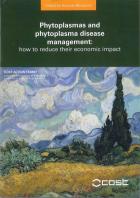 Author(s): Edited by Assunta BertacciniPublisher(s): IPGW (International Phytoplasmologist Working Group)Understanding Cities: Advances in Integrated Assessment of Urban SustainabilityDownload from external website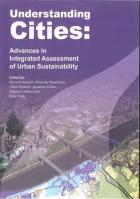 Author(s): Edited by Richard Dawson, Olivier Heidrich, Stephen Dobson and Efren FeliuPublisher(s): CESER, New Castle UniversityThe urgent need to reconfigure urban areas to consume fewer resources, generate less pollution, be more resilient to the impacts of extreme events and become more sustainable in general, is widely recognised. To address these issues, requires integrated thinking across a range of urban systems, topics, issues and perspectives that are traditionally considered separately.This book introduces key results from the European Science Foundation funded COST Action TU0902 network that brought together researchers and practitioners involved in urban integrated assessment.Cyberbulling through the new mediaDownload from external website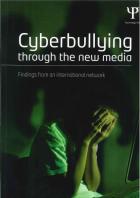 Author(s): Edited by Peter K Smith and Georges SteffgenPublisher(s): Psychology Press (Taylor & Francis Group)This important new book is the result of a four-year international collaboration, funded by the EU, to better understand how we can cope and confront cyberbullying, and how new media technologies can be used to actually support the victims of such abuse. The articles initially define the historical and theoretical context to cyberbullying, before examining key issues involved in managing this pervasive phenomenon.The book concludes with practical guidance to help confront the trauma that cyberbullying can cause. It will be a valuable resource for researchers, students, policy makers and administrators with an interest in how children and young people are rendered vulnerable to bullying and harassment through a variety of online channels.Cognitive Communication and Cooperative HetNet CoexistenceDownload from external website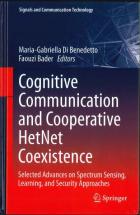 Author(s): Edited by Maria-Gabriella Di Benedetto and Faouzi BaderPublisher(s): SpringerEuropean University Association PublicationUniversity-Business Collaborative Research: Goals, Outcomes and New Assessment ToolsOcean-Atmosphere Interactions of Gases and ParticlesDownload from external website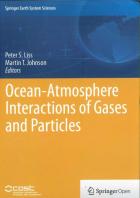 Author(s): Edited by Peter S. Liss and Martin T. JohnsonPublisher(s): Springer OpenContents: State-of-the-art account of the exchange of matter between ocean and atmosphereCoherent synthesis of the topic of matter exchange by leading international expertsCovers the implications of exchange to marine / atmospheric chemistry, climate and Earth-system science The oceans and atmosphere interact through various processes, including the transfer of momentum, heat, gases and particles. In this book leading international experts come together to provide a state-of-the-art account of these exchanges and their role in the Earth-system, with particular focus on gases and particles.  Chapters in the book cover: i) the ocean-atmosphere exchange of short-lived trace gases; ii) mechanisms and models of interfacial exchange (including transfer velocity parameterisations); iii) ocean-atmosphere exchange of the greenhouse gases carbon dioxide, methane and nitrous oxide; iv) ocean atmosphere exchange of particles and v) current and future data collection and synthesis efforts. The scope of the book extends to the biogeochemical responses to emitted / deposited material and interactions and feedbacks in the wider Earth-system context.  This work constitutes a highly detailed synthesis and reference; of interest to higher-level university students (Masters, PhD) and researchers in ocean-atmosphere interactions and related fields (Earth-system science, marine / atmospheric biogeochemistry / climate).  Production of this book was supported and funded by the EU COST Action 735 and coordinated by the International SOLAS (Surface Ocean- Lower Atmosphere Study) project office.CERN CourierNovember 2014, Volume 54 Issue 9 Download digital edition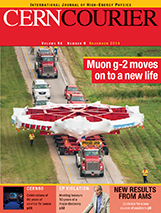 International Association of Universities HORIZON Vol20, No3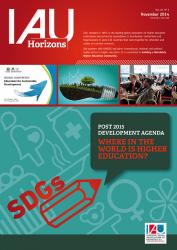 In preparation for the International Conference on Higher Education for Sustainable Development, Nagoya 9 November 2014, and the UNESCO World Conference on ESD, Nagoya, Japan, 10-12 November 2014, IAU prepared a special issue of IAU Horizons on The role of higher education in the post 2015 Development Agenda. The 18 papers from the In Focus section aim to fuel – if not initiate - discussions on this topic in your institutions, organisations and networks.For more information on the above mentioned international Conferences and the roles IAU plays in both, please go to the IAU global portal for HESD: www.iau-hesd.net.The magazine as well provides a report on IAU priority areas, new projects and initiatives, upcoming conferences, calls for papers and participation amongst other things. The magazine also lists new Members of IAU, the Association’s latest publications and a selection of books received at the IAU for inclusion in HEDBIB.RESEARCH EUIssue 37 - November 2014 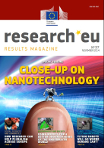 Languages: en pdf (3,8 MB) Special feature: Close-up on nanotechnology Interviews: Prof Piero Baglioni of the University of Florence on ‘Nanomaterials to preserve ancient works of art’Dr. Sabine Paulussen of the Flemish Institute for Technological Research on ‘High fluxes for water filtration’Other highlights: New hope for patients suffering from rare genetic diseaseHow research can help pluralism across EuropeHi-tech cooperation: the answer to effective transport securityUsing underwater robots for a better understanding of the underwater worldFlying robots will go where humans can’tMass producing super-thin films that can 'squeeze' electricityAfrica–Europe Earth Observation projectScience in our daily lives Have you ever wondered what’s in your washing powder, or how the tiny lens in your smartphone can take such good photos? Do you know what satellite navigation has to do with Einstein’s Theory of Relativity? Science, technology and innovation are never far away — find out how they are making our everyday lives healthier, happier and more fun. You’ll even discover how nanotechnology can help win Wimbledon! Read more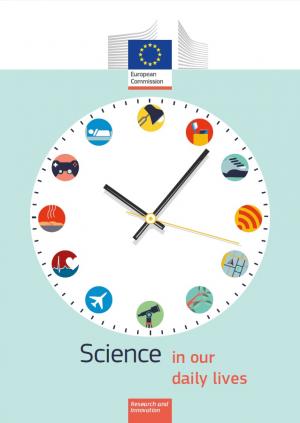 Покана за образователни проекти по програма Еразъм+Поканата обхваща няколко направления като образователна мобилност за гражданите; подкрепа за реформиране на политики; дейности "Жан Моне", насочени към създаване на центрове и мрежи, като и дейности по направление спорт.По поканата могат да кандидастват всички публични или частни органи, които осъществяват дейност в областта на образованието, обучението, младежта и спорта. Освен това групи от млади хора, които участват в работа с младежи, но не непременно в рамките на младежка организация, могат да кандидатстват за финансиране за образователна мобилност за млади хора и за специалисти, работещи с младежи, както и за стратегически партньорства в областта на младежта.Размерът на предоставените безвъзмездни средства, както и продължителността на проектите варират в зависимост от фактори като вида на проекта и броя на участващите партньори.Подробните условия на настоящата покана за представяне на предложения, включително приоритетите, можете да намерите в ръководството за програма "Еразъм+" .Крайните срокове за кандидатстване са между 4 февруари 2015 и 1 октомври 2015 в зависимост от вида на дейността.Швейцарската програма SCOPES за сътрудничество между изследователи от Швейцария и страните от ЦИЕПрограмата SCOPES (Scientific co-operation between Eastern Europe and Switzerland) е програма на Швейцарския национален фонд за насърчаване на научните изследвания – SNFS и Швейцарската агенция за сътрудничество и развитие – SDC и е предназначена да насърчава сътрудничеството между изследователски групи и институции от Швейцария и страните от Централна и Източна Европа. Сегашната програмна фаза 2013-2016 е с бюджет 16 милиона швейцарски франка, предназначени за проекти в пет области:Конферентни грантове. Те осигуряват финансирането на пътните разходи и настаняването на изследователите от държавите-партньори в Източна Европа, участващи в международни научни конференции, които се провеждат в Швейцария. Този инструмент е независим от Съвместните изследователски проекти и Институционалните партньорства. Заявленията се подават до края на 2016 г.Грантове за последващ мониторинг на изпълнени вече Съвместни научни проекти или Институционални партньорства. Заявленията могат да бъдат подавани до 31.12.2016 г.В програмата могат да участват учени от Източна Европа (включително България), които работят в институции, които развиват научна дейност с некомерсиална цел. Българските организации могат да участват във всички направления, при условие, че се включат в консорциум с швейцарска организация и поне още една от друга държава от Източна Европа. Държавите, които са членки на Европейския съюз, могат също така да влизат в ролята на посредник между швейцарските партньори и останалите държави, имащи право да участват в програмата.Повече информация можете да намерите на официалната страница на програмата: http://www.snf.ch/en/funding/programmes/scopes/Pages/default.aspx.HORIZON 2020: Nanotechnologies, Advanced Materials And Production 1. Call for nanotechnologies, advanced materials and production (H2020-NMP-ERA-NET- 2015) Indicative budget earmarked under this call for proposals is at 10 000 000 EUR Topics covered with this call: NMP-14-2015: ERA-NET on Materials (including Materials for Energy)  Type of action: ERA NET Cofund.One legal entity established in a MS or AC. Deadline: 26 March 2015, 17.00 Brussels local time 3. Call for nanotechnologies, advanced materials and production (H2020-NMP-2015- two-stage)Indicative budget earmarked under this call for proposals is at 152 000 000 EUR.Topics covered with this call: NMP-11-2015: Nanomedicine therapy for cancer NMP-12-2015: Biomaterials for treatment and prevention of Alzheimer's disease NMP-15-2015: Materials innovations for optimisation of cooling in power plants NMP-16-2015: Extended in-service service of advanced functional materials in energy technologies (capture, conversion, storage and/or transmission of energy) NMP-19-2015: Materials for severe operating conditions, including added-value funcionalities NMP-22-2015: Fibre-based materials for non-clothing applications NMP-23-2015: Novel materials by design for substituting critical materials NMP-24-2015: Low-energy solutions for drinking water production NMP-29-2015: Increasing the capacity to perform nyno-safety assessment NMP-30-2015: Next generation tools for risk governance of nanomaterials Type of action: Research and Innovation Action, Innovation ActionsThree legal entities. Each of the three shall be established in a different MS of AC. All three legal entities shal be independent of each other.Deadline: 26 March 2015, 17.00 Brussels local time Stage 2: 8 September 2015, 17.00 Brussels local time 